Министерство образования Тверской областиМуниципальное бюджетное общеобразовательное учреждение «Средняя школа № 45 с углубленным изучением отдельных предметов естественнонаучной направленности»Дополнительная общеобразовательная(общеразвивающая)программаестественно-научной направленности «Шаг в медицину»Возраст учащихся: 14-16 летСрок реализации: 1 годАвтор - составитель: Самсонова М.В.г. Тверь 2023г.ОглавлениеКомплекс основных характеристик дополнительнойобщеразвивающей программыПояснительная запискаЦель, задачи, ожидаемые результатыСодержание программыКомплекс организационно педагогических условийКалендарный учебный графикУсловия реализации программыФормы аттестацииОценочные материалыМетодические материалыСписок литературы    1.Комплекс основных характеристик дополнительной общеобразовательной общеразвивающей программы (общий1.1.Пояснительная запискаНормативные правовые основы разработки ДООП:Федеральный закон от 29.12.2012 № 273-ФЗ «Об образовании в РФ».Концепция развития дополнительного образования детей (Распоряжение Правительства РФ от 04.09.2014 г. № 1726-р).Постановление Главного государственного санитарного врача РФ от 04.07.2014 № 41 «Об утверждении СанПиН 2.4.4.3172-14 «Санитарно-эпидемиологические требования к устройству».Приказ Министерства просвещения России от 09.11.2018 № 196 «Об утверждении Порядка организации и осуществления образовательной деятельности по дополнительным общеобразовательным программам»Письмо Минобрнауки России от 18.11.2015 № 09-3242 «О направлении информации» (вместе с «Методическими рекомендациями по проектированию дополнительных общеразвивающих программ (включая разноуровневые программы)».Приказ Главного управления образования и молодежной политики Алтайского края от 19.03.2015 № 535 «Об утверждении методических рекомендаций по разработке дополнительных общеобразовательных (общеразвивающих) программ».Положение о дополнительной общеобразовательной (общеразвивающей) программе МБОУ СШ 45 приказ № 64/1-од  от 25 января 2013 г.Актуальность:Вызов научно-технического прогресса определяет активное внедрение в клиническую практику достижений естественных наук, расширяющих представления о сущности болезней человека и его здоровье. Естественно - научные знания позволяют обеспечить устойчивое взаимодействие человека с окружающей средой. Обнаружить свои возможности и способности в области биологии, химии или других дисциплинах не является для обучающихся сложностью. Но часто увлечение одним из предметов принимается как интерес к профессии. Решение посвятить себя медицине нередко связано со сторонними причинами. Это может быть и абстрактное желание приносить людям пользу, и влияние со стороны авторитетных для подростка взрослых людей. Формирование у обучающегося активного, заинтересованного и действенного отношения к выбору профессии, объективной оценки желаний и возможностей становится первым важным этапом в развитии молодого человека как будущего специалиста.Вид программы: модифицированная программаНаправленность программы:естественно-научнаяАдресат программы:возраст учащихся: 14 - 16 лет. Имеющим интерес к сфере медицины, желающим получить знания и практические навыки оказания первой помощи.Срок и объем освоения программы:1 год,34 педагогических часов, из них:«Стартовый уровень» - 1 год, 34  педагогических часа;Форма обучения:очнаяОсобенности организации образовательной деятельности:разновозрастные группыРежим занятий:1.2. Цель, задачи, ожидаемые результатыЦель: формирование медицинской грамотности обучающихся, повышение качества биологического образования на основе применения современных информационно-коммуникационных технологий; социализация обучающихся через профессиональную самоориентацию; потребность в здоровом образе жизни.Задачи программы:Обучающие: 1) приобретение знаний об основных медицинских закономерностях, о роли медицины в жизни общества; 2) приобретение знаний по организации медицинской помощи, уходу за пациентами, оказанию первой помощи и поддержанию высокого уровня собственного здоровья; 3) развитие умений поиска и анализа специальной информации. Развивающие:1) развитие познавательных интересов, интеллектуальных и творческих способностей в процессе обучения и в ходе работы с различными источниками информации; 2) развитие самоконтроля и самооценки знаний с помощью различных форм тестирования; 3) развитие логического мышления; 4) развитие навыков трудовой дисциплины. Воспитательные: 1) воспитание ответственного отношения к своему здоровью; 2) развитие заинтересованности обучающихся, нестандартного видения предмета; 3) развитие коммуникативных умений; 4) развитие творческой самостоятельности.Ожидаемые результаты:1.3. Содержание программы«Шаг в медицину»Стартовый уровень (1 год обучения)Учебный планСодержание учебного планаРаздел 1.Система здравоохранения.Тема1.1.Вводноезанятие.Теория.Уровнимедицинскогообразования.Медицинскиеорганизации,предоставляющиемедицинскуюпомощь.Направленияпооказаниюмедицинскойпомощинаселению.Отличиямедицинскойпомощиот медицинских услуг. Гарантии качества оказания медицинской помощи. Этапыоказаниямедицинскойпомощи.Понятиеобуходе.Практика.Тест.Тема1.2.Санитарно-эпидемиологическийрежимвмедицинскихорганизациях.Теория. Термины «асептика» и «антисептика». Основные  правила   асептикии антисептики. Основное отличие асептических методов и антисептических.Методы асептики. Виды и методыдезинфекции, правила безопасной работы спациентом.Отличиемеждустерилизациейидезинфекцией.Наиболеераспространенныеметодыстерилизации.Последовательностьстерилизации(семьэтапов).Механизм передачиинфекции.Факторыпередачивнутрибольничных инфекций (ВБИ). Проблемавнутрибольничнойинфекции(ВБИ).Профилактикавнутрибольничныхинфекций(ВБИ).Мерыпредосторожности,которыедолженсоблюдатьмедицинскийработник.Уровниобработкирук.Правилаобращениясостерильнымматериалом.Средстваиндивидуальной защиты медицинских работников. Периодичность проведенияуборкипомещенийвмедицинскихорганизациях.Практика.Практическоезадание.Последовательностьдействийпринадеваниистерильнойодеждыоперационноймедицинскойсестры(стерильныеперчатки,медицинскаяодежда(халат,маска).Обработкарукнаразныхуровнях.Тема1.3.Инфекционныеболезни.Теория.Характерныеособенностиинфекционныхболезней.Видыинфекционных болезней. Пути заражения инфекционными болезнями. Стадииинфекционныхболезней.Проявленияинфекционныхболезнейулюдей.Лечениеинфекционныхболезней.Перваяпомощьприразвитииинфекционногозаболевания. Что такое иммунитет. Как он работает. Методыпрофилактикиинфекционныхболезней. Что опасно для нашего иммунитета.ВозможностьзараженияСПИД	примедицинскомуходезаинфицированнымпациентом.Практика. Защита проекта по теме: «Что такоеэтиотропное лечение». «Чтотакоепатогенетическоелечение».«Чтотакоесимптоматическоелечение».Раздел2.Оценкафункциональногосостоянияпациента.Тема 2.1.Измерениепульса.Теория.Чтоизучаеткардиология.Строениесердцачеловека.Основысердечнойдеятельности.Сердечныйцикл: систола предсердий, систола желудочков и диастола. Методыизучения работы сердца человека. Частотасердечныхсокращений(ЧСС)уздоровоговзрослогочеловеказаминуту.Измерениечастотысердечныхсокращений.Аритмия.Видыаритмии.Факторы,приводящиекнарушению работы сердца. Аускультация сердечных тонов в норме и патологии. Помощьприсердечномприступеинарушенииритма.Практика.Тест.Алгоритм исследованияпульса. Регистрациярезультатовисследования.Тема2.2.Измерениеартериальногодавления.Теория.Помощьпригипотонии,обмороке.Помощьприповышенномартериальномдавлении,подозрениинаинсульт.Оптимальныецифрыартериальногодавления(АД)увзрослого.Трифактора,откоторыхзависитАД?Особенность деятельности сердечно-сосудистой системы у детей. Чем опаснодлительноеповышениеАД. Принципработымеханическоготонометра.Изкаких частей состоит механический тонометр. Правила измерения АД. В какойситуациинерекомендуетсяиспользоватьэлектронныйтонометр.Практика.Практическоезадание.ОбучениетехникеизмеренияАД.Раздел3.ОчистительныепроцедурыоргановЖКТ.Тема3.1.Очистительныепроцедурыжелудка.Теория.Показанияипротивопоказанияпроведенияпромыванияжелудка.Перечень оснащения и этапы проведения процедуры. Положение пациента, вкотором проводится процедура. Температура и состав воды. Правила асептикии антисептики при проведении процедуры. Гигиенические требования к рукаммедицинского персонала.Практика.Тест.Проведениепромыванияжелудкатолстымжелудочнымзондом.Тема3.2.Очистительныепроцедурытонкогоитолстогокишечника.Теория.Показанияипротивопоказанияпроведенияочистительнойпроцедуры.Перечень оснащения и этапы проведения процедуры. Положение пациента, вкотором проводится процедура. Температуру и состав воды. Правила асептикии антисептики при проведении этих процедур. Гигиенические требования крукаммедицинскогоперсонала.Практика.Тест.Проведениеочистительнойклизмы.Раздел4.Помощьпациентуприосуществлениипроцессовжизнедеятельности.Тема4.1.Этикаидеонтологиямедицинскогоработника.Теория. Требования, предъявляемые этикой и деонтологиейк современномумедицинскому работнику. Какая модель взаимоотношений между пациентом имедицинскимработникомнаиболееразумная.Чтоозначаетправилоконфиденциальности. Что такое добровольное информированное согласие. Какдолжен вести себя медицинский работник в разных ситуациях. Каким долженбытьвнешний видмедицинскогоработникаи почему.Практика. Тест. Получениеупациентаинформированногосогласиянаповедениемедицинскихманипуляций. Тема 4.2. Основы ухода за тяжелобольным.Теория.Чтоозначаеттермин«терморегуляция».Какиетемпературытелаопасны для жизни человека. Что такое лихорадка. Виды лихорадок по степениповышения температуры. Виды лихорадки по форме температурной кривой.Правилаизмерениятемпературы.Какиеошибкивозможныприизмерениитемпературы.Чтотакоегипертермия,чтоможетстатьпричинойеёвозникновения.Перваяпомощьпригипертермии.Сколькодыхательныхдвижений(вдох-выдох)совершаютлюдивминуту.Какуюинформациюсодержит температурный лист. Почемуперемещатьбеспомощногопациентанужнопоопределенным методикам. Что такое пролежни и в чём причина ихобразования.Практика. Практическое задание. Измерение температуры тяжелобольномупациенту. Заполнение температурного листа. Измерение частоты дыхательныхдвижений (ЧДД)пациента.Осуществлениемероприятий по профилактикепролежней.Тема4.3.Решениепроблемпациента.Теория.Планопроса иобследованияпациента. Этапынаучнойорганизацииуходазапациентом.Основныевидымедицинскойдокументации.Чтолежитвосновеорганизациисовременноймедицинскойпомощи.Чтоотноситсякпроблемампациента.Методыопределенияпроблемпациента.Какправильнообщаться с пациентом. Отличия в работе команды профессионалов приразныхмоделяхорганизациимедицинской помощи.Раздел5.Введениелекарственныхсредств.Тема5.1.Методывведениялекарственныхсредств.Теория.Способывведениялекарственныхсредств.Преимуществаинедостаткикаждогоизних.Правилаприёмалекарственных средств.Практика. Практическое задание. Предоставить пациенту всю необходимуюинформацию о лекарственном средстве. Осуществить манипуляции: закапатькапливнос;ввестимазьвнос;ввестипорошоквнос;ввестикапливухо;ввестикапли в глаза; ввести мазь за нижнее веко;применятьприсыпку;обучитьпациентаингаляциилекарственногосредствачерезротинос;обучитьпациентаприёму лекарственного средства под язык. Ввести лекарственное средство впрямуюкишку.Тема5.2.Основыинъекций.Теория.Чтоозначаеттермин«инъекция».Показаниякинъекционномувведениюлекарственныхсредств(ЛС).Наиболеечастоиспользуемыевмедицине виды инъекций. Устройство шприца. Какие иглы используют дляинъекций. Правила асептики при проведении инъекций. Углывведенияиглыпривнутривенной,подкожнойивнутримышечной инъекции. Участкителачеловека,используемыедляпроведениявнутривенной,подкожнойи внутримышечнойинъекций.Постинъекционныеосложненияиихпричины.Какиемероприятиямогутпредотвратитьэтиосложнения.Практика. Практическое задание. Сборка шприца. Набор лекарств из ампул ифлакона. Техника выполнения внутримышечной и внутрикожной инъекциивусловияхпроцедурногокабинета,в домашних условиях.Раздел6.Оказаниепервойпомощи.Тема 6.1 Основыдесмургии.Теория.Наукаоналожениимягкихповязок.Видыповязокпоцелиихналожения. Виды повязок по технике их наложения. Что такое «перевязочныйматериал». Медицинские правила бинтования. Показитехниканаложенияповязок«чепец»,«шапочкаГиппократа»,«Дезо».Накакиечастителанакладываются спиральные повязки.Практика. Практическое задание. Техника наложенияповязок в условияхпроцедурногокабинета(«чепец»,«шапочкаГиппократа»,«Дезо»,сходящаяся,расходящаяся,8-образнаяна сустав, «варежка», «перчатка»,косыночная).Тема6.2.Перваяпомощьпринеотложныхсостояниях.Теория.Обеспечениепроходимостидыхательныхпутейипроведениесердечно-лёгочнойреанимации.МодульпообучениюприёмампервойпомощинаосновестандартовобученияиоказанияпервойпомощиЕвропейскогосоветапореанимации.Практика.Практическоезадание.Оказаниепомощиприрасстройстведыханияиостановкесердца.Тема6.3.Итоговоезанятие.Зачёт.2.Комплекс организационно - педагогических условий2.1. Календарный учебный график (заполнить с учетом срока реализации ДООП)Таблица 2.1.1. 2.2. Условия реализации программыТаблица 2.2.1.2.3. Формы аттестацииФормами аттестации являются:ЗачетТворческая работаКонкурсВыставкаФестиваль2.4. Оценочные материалыТаблица 2.4.1.2.5. Методические материалыМетоды обучения:СловесныйНаглядныйОбъяснительно-иллюстративныйРепродуктивныйЧастично-поисковыйИсследовательскийИгровойДискуссионныйПроектныйФормы организации образовательной деятельности:ИндивидуальнаяИндивидуально-групповаяГрупповаяПрактическое занятиеОткрытое занятиеАкцияБеседаВстреча с интересными людьмиВыставкаДиспутЗащита проектаИграПрезентацияМини-конференцияМастер-классОлимпиадаЯрмаркаПедагогические технологии:Технология индивидуального обученияТехнология группового обученияТехнология коллективного взаимодействияТехнология модульного обученияТехнология дифференцированного обученияТехнология проблемного обученияТехнология исследовательской деятельностиПроектная технологияЗдоровьесберегающая технологияДидактические материалы:Раздаточные материалыИнструкцииТехнологические картыОбразцы изделий2.6 СПИСКИ ЛИТЕРАТУРЫСписоклитературы,используемыйпринаписаниипрограммы1.АвдееваВ.Г.Итогиорганизацииисовершенствованиядеятельностиучебных центров. Вопросы образования и здравоохранения в предупреждениииликвидациидорожно-транспортныхпроисшествий.Санкт-Петербург.-2008.–20 с.Белогурова В.А. Научная организация учебного процесса (Учебн. лит.дляслушателей системы последипломного образования). – М.: Медицина, 2003. –296 с.ВербицкийА.А.,БорисоваН.В.Методическиерекомендациипопроведениюучебныхигр.Издание,рекомендованноеУчёным советомВНМЦентра.М.: 1990 –45 стр.ГигиенарукииспользованиеперчатоквЛПУ.Подред.академикаРАЕНЛ.П.Зуевой.–СПБ.2006.Гостищев В. К. Общая хирургия - «ГЭОТАР-Медиа», 2006; Харкевич Д.А.Фармакология - «ГЭОТАР-Медицина»,2000.Кузин М.И. Антисептика и асептика от Н.И. Пирогова до наших дней, М.,1981;Общаяхирургия,подред.В.Шмитта,В.ХартигаиМ.И.Кузина,т.1,с.5,М.,1985.МещеряковаМ.А..Учебныйпроцессвузавсистемеуправлениякачествомпрофессиональнойподготовкиврачей.Монография.М.:КДУ,2006.-140 с.ПармелиД.,МикаэльсэнЛ.К.,КукС.,П.Д.Хьюдс.РуководствоАМЕЕ№ 65. Командное обучение (практическое руководство). Журнал Медицинскоеобразованиеи профессиональноеразвитие№1.–2014.С.50-79Программараннейпрофессиональнойориентацииипрофильноймедицинскойподготовкидляучащихсяспециализированныхмедицинскихклассов общеобразовательных учреждений (школа-вуз) ГОУ ВУНМЦ МЗ РФ,2000–20с.Списоклитературы,рекомендуемыйобучающимсяМладшая	медицинская	сестра/серия	«Среднее	профессиональноеобразование».– РостовнаДону:Феникс2004. –640 с.Туркина Н.В.,ФиленкоА.Б. Общийуходза больными:Учебник.–М.:Товарищество научных изданийКМК,2007–550 с.цв.ил.ШтуньА.И..Латинскийязыкдлямедиков:конспектлекций.ОстровскаяИ.В.Основысестринскогодела.СергиевПосад,2002.–308с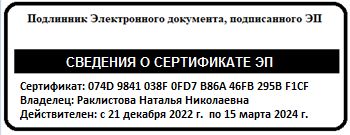 Утверждаю: Директор МБОУ СШ 45_______________Н.Н. Раклистова Приказ № 82-одот  «30» августа 2023 г.ПредметПредметСтартовый уровеньБазовый уровеньПродвинутый уровеньБиология 1 час в неделю;34 часа в год.1 час в неделю;34 часа в год.Стартовый уровеньЗнать- сущность и социальную значимость медицины и системы здравоохранения; - разнообразие медицинских профессий и организацию медицинской службы; - принципы профессиональной этики медицинского работника; - принципы работы медицинского работника; - правила проведения основных медицинских манипуляций; - правила оказания первой медицинской помощи; - вопросы организации личной гигиены в быту и на рабочем месте; - правила ухода за больными; - правила проведения лечебных процедур. Уметь- демонстрировать навыки выполнения медицинских манипуляций; - демонстрировать навыки оказания первой медицинской помощи; - осуществлять поиск информации, необходимой для эффективного выполнения профессиональных задач; - использовать информационно-коммуникационные технологии. Владеть- основы саморазвития и самовоспитания в соответствии с общечеловеческими ценностями и идеалами гражданского общества;- навыки к самостоятельной, творческой и ответственной деятельности; - готовность и способность к образованию, в том числе самообразованию; - бережное, ответственное и компетентное отношение к физическому и психологическому здоровью, как к собственному, так и других людей; - умение оказывать первую помощь; - толерантное сознание и поведение в поликультурном мире, готовность и способность вести диалог с другими людьми, достигать в нём взаимопонимания, находить общие цели и сотрудничать для их достижения;  - умение использовать средства информационных и коммуникационных технологий в решении когнитивных, коммуникативных и организационных задач; - умение продуктивно общаться и взаимодействовать в процессе совместной деятельности, учитывать позиции других участников деятельности. №п/пНазвания разделовитемКоличествочасовКоличествочасовКоличествочасовФормыаттестации/контроля№п/пНазвания разделовитемВсегоТеорияПрактикаФормыаттестации/контроляI.Раздел 1. Системаздравоохранения3121.1Вводноезанятие11Тест1.2Санитарно-эпидемиологическийрежим вмедицинскихорганизациях11Практическоезадание1.3Инфекционныеболезни11ЗащитапроектаII.Раздел 2. Оценкафункциональногосостоянияпациента4222.1Измерениепульса211Тест2.2Измерениеартериальногодавления211ПрактическоезаданиеIII.Раздел3.ОчистительныепроцедурыоргановЖКТ4223.1Очистительныепроцедурыжелудка211Тест3.2Очистительныепроцедуры тонкого итолстогокишечника211ТестIV.Раздел 4. Помощьпациенту приосуществлениипроцессовжизнедеятельности7434.1Этика и деонтологиямедицинскогоработника211Тест4.2Основы ухода затяжелобольным422Практическоезадание4.3Решение проблемпациента11-V.Раздел 5. Введениелекарственныхсредств7255.1Методы введениялекарственныхсредств312Практическоезадание5.2Основные инъекции(п/к,в/к,в/м)413ПрактическоезаданиеVI.Раздел6.Оказаниепервойпомощи8356.1Основыдесмургии422Практическоезадание6.2Первая помощь принеотложныхсостояниях413Практическоезадание6.3Итоговоезанятие11ЗачётИтого:341420Количество учебных недель34Количество учебных днейПродолжительность каникулДаты начала и окончания учебного годаСроки промежуточной аттестацииСроки итоговой аттестации (при наличии)АспектыХарактеристика (заполнить)Материально-техническое обеспечениеУчебныйклассдляпроведениятеоретическихзанятий. Презентация.Раздаточныйматериал,дидактические карточки.Набормедицинскогоинвентаря. Наглядныепособия,учебныепособия.Цифровая лаборатория по физиологии, тренажер-манекен «Максим», набор «Органы чувств», анатомическая модель глаза, анатомическая модель уха, модель желудка в разрезе, планшетный компьютер Информационное обеспечение- видео- фото- интернет источникиКадровое обеспечениеУчитель биологии Показатели качества реализации ДООПМетодикиУровень развития творческого потенциала учащихсяМетодика «Креативность личности» Д. ДжонсонаУровень развития социального опыта учащихсяТест «Уровень социализации личности» (версия Р.И.Мокшанцева)Уровень сохранения и укрепления здоровья учащихся«Организация и оценка здоровьесберегающей деятельности образовательных учреждений» под ред. М.М. БезрукихУровень теоретической подготовки учащихсяДиагностическая картаУровень удовлетворенности родителей предоставляемыми образовательными услугамиИзучение удовлетворенности родителей работой образовательного учреждения (методика Е.Н.Степановой)Оценочные материалы по биологии Анкетирование, выявление заинтересованности предметом (ботаникой).  Оценка качества выполнения творческих и проектных работ.  Оценка качества выполнения лабораторных и практических работ Тестирование. Для отслеживания результатов деятельности обучающихся проводится входящая, промежуточная и итоговая аттестация. Хорошим показателем работы является участие обучающихся в конкурсах и фестивалях различного уровня.